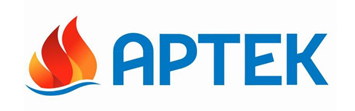 Анонс«Артековская регата» отправляется в плавание!16–17 июля «Артек» принимает детей 8-й смены 2015 года, которая называется «Артековская регата». Смена продлится 21 день (до 6 августа), её участниками станут 2100 детей  из 67 регионов Российской Федерации. В рамках смены реализуются два образовательных проекта: «Космическая академия» и «Олимпийский патруль».На протяжении всей смены дети станут участниками сюжетно-ролевой игры. Каждый отряд – экипаж. Задача экипажей – проложить собственный путь в творчестве и спорте, проявить уже имеющиеся и получить новые знания и навыки, научиться преодолевать трудности, находить единомышленников и познавать цену настоящей дружбы. Экипаж каждого отряда определяет достигнутые успехи и вносит их в отрядный дневник, а успехи всех экипажей ежедневно освещаются в дневнике регаты лагеря.«Артековская регата» объединяет спорт и образование, культуру и искусство. Карта регаты: старт (отправление экипажей от пристани «Артек») → Гавань Открытий → Порт Олимпийский → Берег Таланта и Дружбы → Космическая академия → Страна Озарений → Гавань Честных Побед → Остров Любви и Добра → Возвращение к пристани «Артек» (подведение итогов смены).Одновременно в детском лагере «Хрустальный» при поддержке Федерального космического агентства (Роскосмос) стартует образовательная программа «Космическая академия», в рамках которой для всех артековцев пройдут занятия на кафедрах академии, встречи с космонавтами, презентации детских космических стартапов, конкурс рисунков «В каждом рисунке космос», дегустация космической еды и другие события.С 23 июля по 3 августа совместно с Олимпийским комитетом России в каждом из 6 лагерей будет реализовываться образовательная программа «Олимпийский патруль». В программе – встречи и мастер-классы с российскими спортсменами-олимпийцами, ежедневные «олимпийские зарядки», спортивные игры и викторины олимпийскую тематику.Традиционно будут работать творческие студии по различным направлениям и профильные отряды, в которых ребята смогут проявить себя в морском деле, туризме, кинематографе, анимации  и журналистике.Следите за событиями артековской жизни на нашем сайте: www.artek.orgПресс-служба МДЦ «Артек»Информация об основных событиях смены приводится нижеОсновные события 8 смены 2015 года «Артековская регата»СрокиСобытие16-17 июляЗаезд детей, распределение в отряды, игры на знакомство.18 июляЦеремонии открытия смены. Презентация карт «Артековской регаты».17.00 - Церемония открытия программы «Космическая академия» с участием представителей Роскосмоса и космонавтов.Старт занятий по кафедрам:«Кафедра инженерных и ТЕХНОлогических дисциплин»;«Кафедра космической ЭКОлогии»;«Кафедра космического искусства (космоАРТ)»;«Кафедра пилотируемой космонавтики (космоСПОРТ)»19-21 июляВстречи с космонавтами. Просмотры мультфильмов космической тематики.20 июля14.30 – Международный день шахмат. Соревнования по шахматам.Старт конкурса изобразительного творчества «В каждом рисунке космос».21 июляВосхождение на гору Аю-даг. Церемония открытия Спортивного клуба «Олимпия».23-24 июляСтарт образовательной программы «Олимпийский патруль» с представителями Олимпийского комитета России и спортсменов-олимпийцев (время уточняется). 25 июля Конкурс «Музыкальный Олимп».26 июляОткрытие выставки рисунков лауреатов конкурса «В каждом рисунке космос». 27 июляДень космосаПраздник космоса в «Артеке»:- сеанс связи с МКС;- игра «Звёздные экипажи Артека» (лекционные и практические занятия на кафедрах инженерных и технологических дисциплин; космической экологии; космического искусства; пилотируемой космонавтики; тропа препятствий);- презентация детских проектов «Космические стартапы»;- награждение победителей конкурса рисунков «В каждом рисунке космос»;- праздничная дискотека «Star-teen. Под звездным небом Артека».28 июляДегустация космического питания «Космическая еда. Чем же питаются космонавты?» 1 августаДень спортаКубок «Артека» по артболу. Чемпионат по настольному теннису. Кубок «Артека» по волейболу. Общеартековские соревнования по плаванию.4 августа Подведение итогов игры «Артековская регата». Праздник закрытия смены. Презентация дневников успехов и достижений экипажей. Парад награждения. Гала-концерт. Церемонии закрытия смены.Прощальные вечера, костры. Акция «Живой уголёк».5-6 августаПрощальные прогулки по «Артеку». Разъезд.